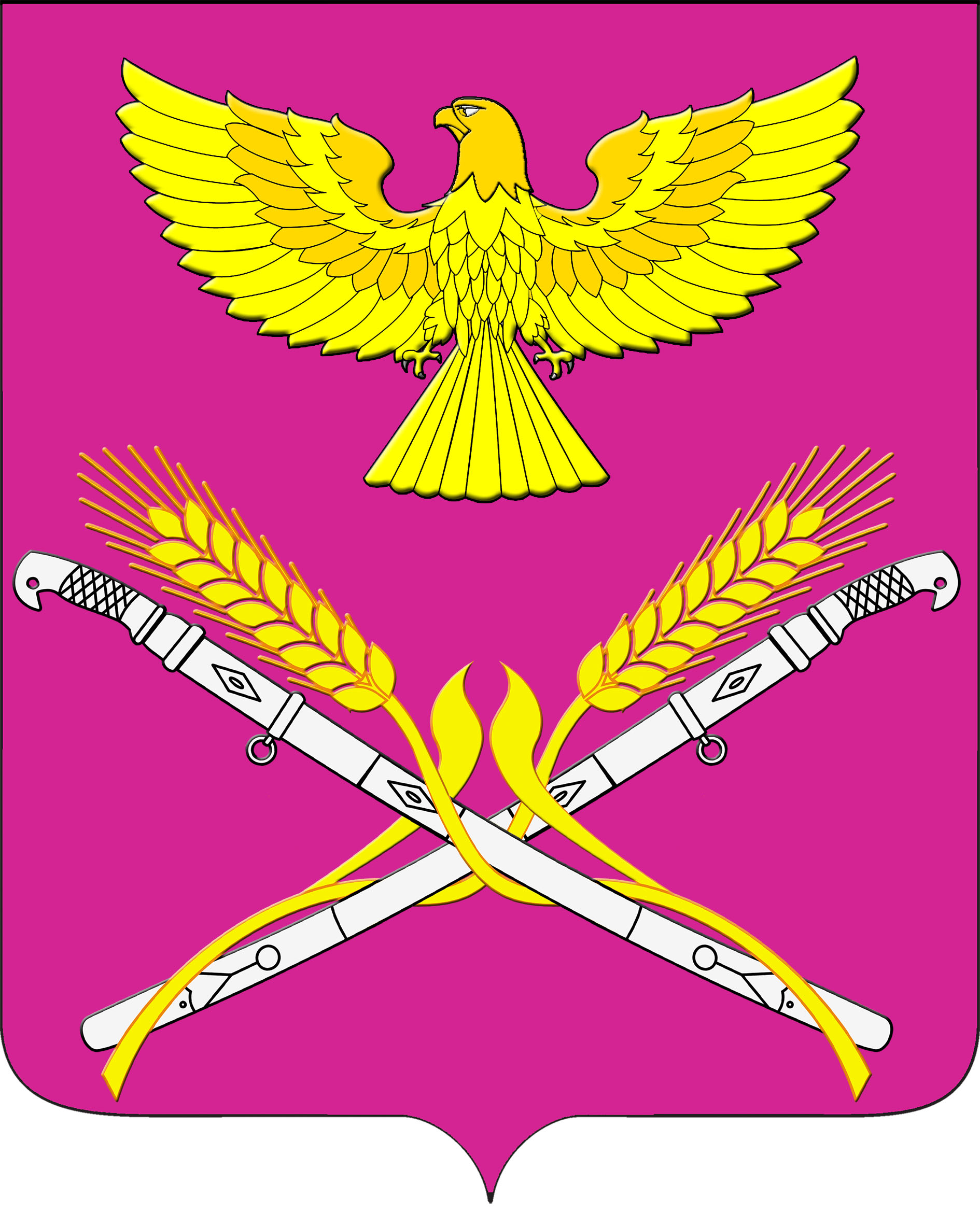 АДМИНИСТРАЦИЯ  НОВОПЕТРОВСКОГО СЕЛЬСКОГО  ПОСЕЛЕНИЯ ПАВЛОВСКОГО  РАЙОНАРАСПОРЯЖЕНИЕ   от 11.12.2017г.                                                                                          № 91-р                                                                         станица НовопетровкаяО наведении санитарного порядка  вдоль автомобильных дорог общего пользования Новопетровского сельского поселения Павловского района	Руководствуясь решением Совета Новопетровского сельского поселения Павловского района от 04 декабря 2017 №  «   О внесении изменений в решение Совета Новопетровского сельского поселения от 20 ноября 2015 года № 19/43 «Об утверждении правил благоустройства территории Новопетровского сельского поселения Павловского района», в целях содержания в должном состоянии полос отвода автомобильных дорог, а также территорий, прилегающим к ним: 1. Закрепить прилегающую к полосе отвода автомобильных дорог территорию за землепользователями, считая границей постоянного отвода автомобильных дорог, обслуживаемых специализированными дорожными организациями, линию, удаленную на 1 метр в каждую сторону от внешней бровки кювета, а при его отсутствии – от подошвы насыпи земляного полотна, возложив на них ответственность за содержание ее в чистоте и порядке.	2. Рекомендовать землепользователей на закрепленных за ними территориях, прилегающих к автомобильным дорогам общего пользования постоянно выполнять работы по благоустройству, санитарной очистке, уходу за лесополосами.	3. Рекомендовать административную  комиссию принимать исчерпывающие меры воздействия к землепользователям всех форм собственности, содержащих закрепленную территорию в антисанитарном состоянии, имея в виду несвоевременную уборку, вывоз мусора и посторонних предметов, окос сорной и карантийной растительности.	4. Довести настоящее распоряжение до землепользователей, земельные участки которых граничат с автомобильными дорогами общего пользования.	5. Контроль за  выполнением данного распоряжения  оставляю за собой.	6. Распоряжение вступает в силу со дня подписания.Глава Новопетровского сельскогопоселения Павловского района                                                           Е.А.Бессонов